                                                                                                              ПРОЕКТ 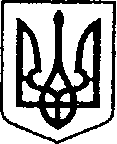 (№ 510 від 09.08.2021 р.)УКРАЇНАЧЕРНІГІВСЬКА ОБЛАСТЬН І Ж И Н С Ь К А    М І С Ь К А    Р А Д А__... сесія VIIІ скликанняР І Ш Е Н Н Явід  ___________ 2021 р.                   м. Ніжин	                          № ___________Відповідно до ст. 25, 26, 42, 59, 60 Закону України «Про місцеве самоврядування в Україні», Порядку списання об’єктів державної власності, затвердженого постановою Кабінету Міністрів України від 08 листопада 2007 року № 1314, Положення про порядок відчуження та списання майна власності територіальної громади м. Ніжина, затверджене рішенням Ніжинської міської ради VI скликання від 24 лютого 2012 року № 12-24/2012, Регламенту Ніжинської  міської ради Чернігівської області VIІI скликання, затвердженого рішенням Ніжинської міської ради Чернігівської області VIІI скликання від 27 листопада 2020 року № 3-2/2020 (зі змінами), враховуючи лист директора комунального підприємства «Ніжинське управління водопровідно-каналізаційного господарства» Лабузького П. М. № 59 від 05.08.2021 р. Ніжинська міська рада вирішила:1. Дозволити комунальному підприємству «Ніжинське управління водопровідно-каналізаційного господарства» списати з балансу основні засоби, у зв’язку з їх фізичною зношеністю, недоцільністю ремонту та таких, що непридані для використання, а саме:	2. Комунальному підприємству «Ніжинське управління водопровідно-каналізаційного господарства» (Лабузький П. М.) списання з балансу нежитлових приміщень здійснити відповідно до Положення про порядок відчуження та списання майна власності територіальної громади м. Ніжина, затвердженого рішенням Ніжинської міської ради VI скликання від 24 лютого 2012 року № 12-24/2012.	3. Директору комунального підприємства «Ніжинське управління водопровідно-каналізаційного господарства» Лабузькому П. М. забезпечити оприлюднення даного рішення на офіційному сайті протягом п’яти робочих днів після його прийняття.	4. Організацію виконання цього рішення покласти на першого заступника міського голови з питань діяльності виконавчих органів ради Вовченка Ф. І., директора комунального підприємства «Ніжинське управління водопровідно-каналізаційного господарства» Лабузького П. М.5. Контроль за виконанням даного рішення покласти на постійну комісію  міської ради з питань житлово-комунального господарства, комунальної власності, транспорту і зв’язку та енергозбереження (голова комісії – Дегтяренко В. М.).Міський голова                                                                         Олександр КОДОЛАПОЯСНЮВАЛЬНА ЗАПИСКАдо проекту рішення Ніжинської міської ради«Про надання дозволу на списання з балансу комунального підприємства «Ніжинське управління водопровідно-каналізаційного господарства» нежитлових приміщень» від 09.08.2021 року № 510	Проект рішення «Про надання дозволу на списання з балансу комунального підприємства «Ніжинське управління водопровідно-каналізаційного господарства»  1-передбачає списання основних засобів, у зв’язку з тим, що будівля котельні, площею 358 кв. м., розміщеної за адресою: с. Ніжинське, вул. Батюка, 1б та нежитлове приміщення, площею 17 кв. м., розміщене за адресою: м. Ніжин, вул. Шевченка, 92а знаходяться в аварійному стані і не придатні для експлуатації.2-підставою для підготовки даного проекту рішення є лист директора комунального підприємства «Ніжинське управління водопровідно-каналізаційного господарства» Лабузького П. М. № 59 від 05.08.2021 р.3-проект рішення підготовлений з дотримання норм Конституції України, відповідно до ст. 25, 26, 42, 59, 60 Закону України «Про місцеве самоврядування в Україні», Порядку списання об’єктів державної власності, затвердженого постановою Кабінету Міністрів України від 08 листопада 2007 року № 1314, Положення про порядок відчуження та списання майна власності територіальної громади м. Ніжина, затверджене рішенням Ніжинської міської ради VI скликання від 24 лютого 2012 року № 12-24/2012, Регламенту Ніжинської  міської ради Чернігівської області VIІI скликання, затвердженого рішенням Ніжинської міської ради Чернігівської області VIІI скликання від 27 листопада 2020 року № 3-2/2020 (зі змінами), 4-реалізація запропонованого рішення дасть можливість забезпечення системного обліку і ведення єдиної бази даних об`єктів комунальної власності Ніжинської територіальної громади5-відповідальний за підготовку проекту рішення – начальник відділу комунального майна управління комунального майна та земельних відносин Ніжинської міської ради Чернігівської області Федчун Н. О.Начальник управління комунального майната земельних відносин Ніжинської міської ради	            Ірина ОНОКАЛОПро надання дозволу на списанняз балансу комунального підприємства «Ніжинське управління водопровідно-каналізаційного господарства» нежитлових приміщеньНайменування, стисла характеристика та призначення об’єктаРік випуску (будівництва) чи дата придбання (введення в експлуатацію) та виготовлювачІнвентарний/номенклатурнийкількістьПервісна (переоцінена) вартістьСума зносу (накопиченої амортизації)Ліквідаційна вартістьЗалишкова вартістьБудівля котельні, площею 358 кв. м., розміщена за адресою: с. Ніжинське, вул. Батюка, 1 б 1974 р.10313003140653,0040653,000,000,00Нежитлове приміщення,  площею 17 кв. м., розміщене за адресою: м. Ніжин, вул. Шевченка, 92 а, 1969 р.10311041114178,4914178,490,000,00Подає:Директор комунального підприємства «Ніжинське управління водопровідно-каналізаційного господарства»                  Петро ЛАБУЗЬКИЙПогоджують:Перший заступник міського голови з питань діяльності виконавчих органів ради                    Федір ВОВЧЕНКОСекретар Ніжинської міської ради                       Юрій ХОМЕНКОНачальник управління комунального майна та земельних відносин Ніжинської міської ради                       Ірина ОНОКАЛОНачальник відділу юридично-кадрового забезпечення апарату виконавчого комітету Ніжинської міської ради                         В’ячеслав ЛЕГАГолова постійної комісії міськоїради з питань житлово-комунальногогосподарства, комунальної власності, транспорту і зв’язку та енергозбереження           Вячеслав ДЕГТЯРЕНКОГолова постійної комісії міської ради з питань регламенту, законності, охорони прав і свобод громадян, запобігання корупції, адміністративно-територіального устрою, депутатської діяльності та етики                    Валерій САЛОГУБ